Поурочный планПредмет: Английский языкКласс: 5 «А»Дата: 21.01.2016Учитель: Подлесная Ольга НиколаевнаТема: «Grammar Practice.Present Simple tense-adverbs of frequencies».Цель урока: закрепление лексико-грамматического материала по теме Present Simple.Задачи урока:Образовательная: обобщить грамматический материал по теме Present Simple, а также запас активного словаря учащихся, путем совершенствования лексических единиц.Развивающая: развить зрительную, слуховую память и способность к воображению.Воспитательная: воспитывать чувство самостоятельности и активности на уроке.Практическая: закрепить пройденный лексико-грамматический материал.Тип урока: комбинированно-речевой.Вид урока: урок обучения устной речи.Оборудование: интерактивная доска, слайды к заданиям в Power Point. Раздаточный материал: карточки с заданиями. ХОД УРОКАI. Организационный момент: 1) Приветствие   Good morning! How are you today? Are you glad to see me today? Who is on duty today? What date is it today? Who is absent? 2) фонетическая зарядка:T: Look at the board, please. You see some sounds there, let’s repeat them:[b], [r], [e], [ei]Now look at the words with these sounds. Let’s read them.In, a, bakery, bread, A, bank, bakes, baker.Try to make up a toung-twister with these words.A baker bakes bread in a bakery.And now answer my question: What tense is used here?P: Present Simple.II. Основная часть урока.Повторение лексико-грамматического материала (выполнение грамматических заданий).T: Let's remember how the present simple tense is formed?P: Verb/ Vs(es). (Фронтальный устный опрос).Task 1. Put the verbs in Present Simple correct form.Kate (to drink) tea every morning. (+)We (to play) football every day. (-)He (to be) a pupil. (?)My sister (to get up) at 7 o’clock. (-)They (to leave) home at 8.30 every morning. (+)My mother (to be) busy on Sunday. (-)We (to arrive) home late. (+)The children always (to do) homework. (?)They (to read) the newspapers every evening. (+)We often (to drink) tea together. (-)She (to have)a new dress. (?)T: Now,tell me what adverbs of frequency of the Present Simple Tense you know?P: Often, always, normally, every day (etc.).Task 2. Make sentences truthful for your family. Use the following words.always usually often sometimes rarely never We ____________ celebrate Christmas.My mum ____________ decorates a Christmas tree.My dad  ____________ buys a Christmas tree.My granny ____________ makes a cake.My parents  ____________ send Christmas cards.I ____________ get presents.We ____________ sing Christmas carols.Совершенствование умений высказываться по теме (развитие навыков говорения).Task 3. Ask questions. Using do or does. Give full answers in a positive and negative form.E.g. Do they speak English in the camp every ? — Yes, they speak English in the camp every. (No, they don’t speak English in the camp every).1. Yan / speak English / in the camp / every day?2. he / play / board games?3. Nick / eat / Polish food / in the camp?4.  they / go hiking?   5.  children / go / on a trip / every day?6. Nick / have / English classes / every afternoon?7. they / sometimes / sit / by the fire / or / round the Christmas tree?Task 4. Read and translate the following sentences into English.Я работаю.Они не работают.Мой брат не учится. Он работает.Ты носишь очки?Вы помогаете людям?Он любит читать сказки?Она любит играть на скрипке?Моя сестра не читает книги.Наша бабушка любит спать на диване.10. Вы любите отдыхать в кресле?     11. Мы едим и пьём в кухне.     12. Мой брат не любит читать газеты.     13. Мой дядя пишет книги.     14. Я постоянно трачу свои деньги на мороженое.     15. Твоя сестра говорит по-французски?     16. Когда ты встаешь?     17. Он моет руки перед едой?     18. Он изучает в школе английский язык?     19. Он хорошо говорит по-казахски?     20. Ты часто ходишь в библиотеку?     21. Ты всегда выполняешь домашние задания?     22. Ты любишь проводить свободное время с друзьями?     23. Она не любит ходить в школу.   24. Мой брат любит играть в футбол.   25. Я не люблю заниматься спортом.   26. Я очень люблю путешествовать по миру.   27. Моя мама работает в больнице.  Task 5. Read text and check «true» or «false»?Tom`s Day.On Sunday, Tom gets up at 10 o'clock. Then he reads his newspaper in the kitchen. He has breakfast at 11.30 and then he telephones his mother in Scotland.In the afternoon, at 1.00, Tom plays tennis with his sister and after that, they eat dinner in a restaurant. At 6.00, Tom swims for one hour and then he goes by bike to his brother's house. They talk and listen to music.Tom watches television in the evening and drinks a glass of Jack Daniel's whiskey. He goes to bed at 11.30.                                                                                               TRUE              FALSE1) On Sunday, Tom gets up at 11 o'clock.                                   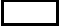 2)Then he reads his newspaper in the garden.                             3)He has breakfast at 11.30 and then he telephones his mother in Scotland.                                                                4)In the afternoon, at 1.00, Tom plays tennis with his brother and after that, they eat dinner in a restaurant.           5)At 6.00, Tom swims for one hour and then he goes by bike to his brother's house.                                                     6)They don`t talk and don`t listen to music.                               7)Tom watches television in the evening and drinks a glass of Jack Daniel's whiskey.                                                8)He goes to bed at 11.20.                                                           Task 6. Т: Speak about your usual day. Don’t forget to use signal words of the Present Simple Tense (e. g. always, sometimes, usually, often, rarely, never, hardly ever).P: Describe a picture.III. Заключительная часть.1)Homework:   a) Repeating of all words and grammar of  the Present Simple                                   Tense;                           b) To make a tongue twister of these words and to learn it                                                                                (Saw,a,chicken,kitchen,eating,in,the,kitten,I).                            c) Put correctly a verb in an affirmative, interrogative or  negative                                          form in Present Simple Tense:                                      1) They _____ football at the institute. (to play) 
                                      2) She _____ emails. (not / to write) 
                                      3) ____ you____ English? (to speak) 
                                      4) My mother ____ fish. (not / to like) 
                                      5) ____ Ann ____ any friends? (to have) 
                                      6) His brother _____ in an office. (to work) 
                                      7) She ___ very fast. (cannot / to read) 
                                      8) ____ they ____ the flowers every 3 days? (to water) 
                                      9) His wife _____ a motorbike. (not / to ride) 
                                     10) ____ Elizabeth_____ coffee? (to drink)2)Reflection (подведение итогов).3)The marks.4) Goodbye.T: Children! You work very hard, I’m pleased with you work today. Our lesson is over.Good-bye!